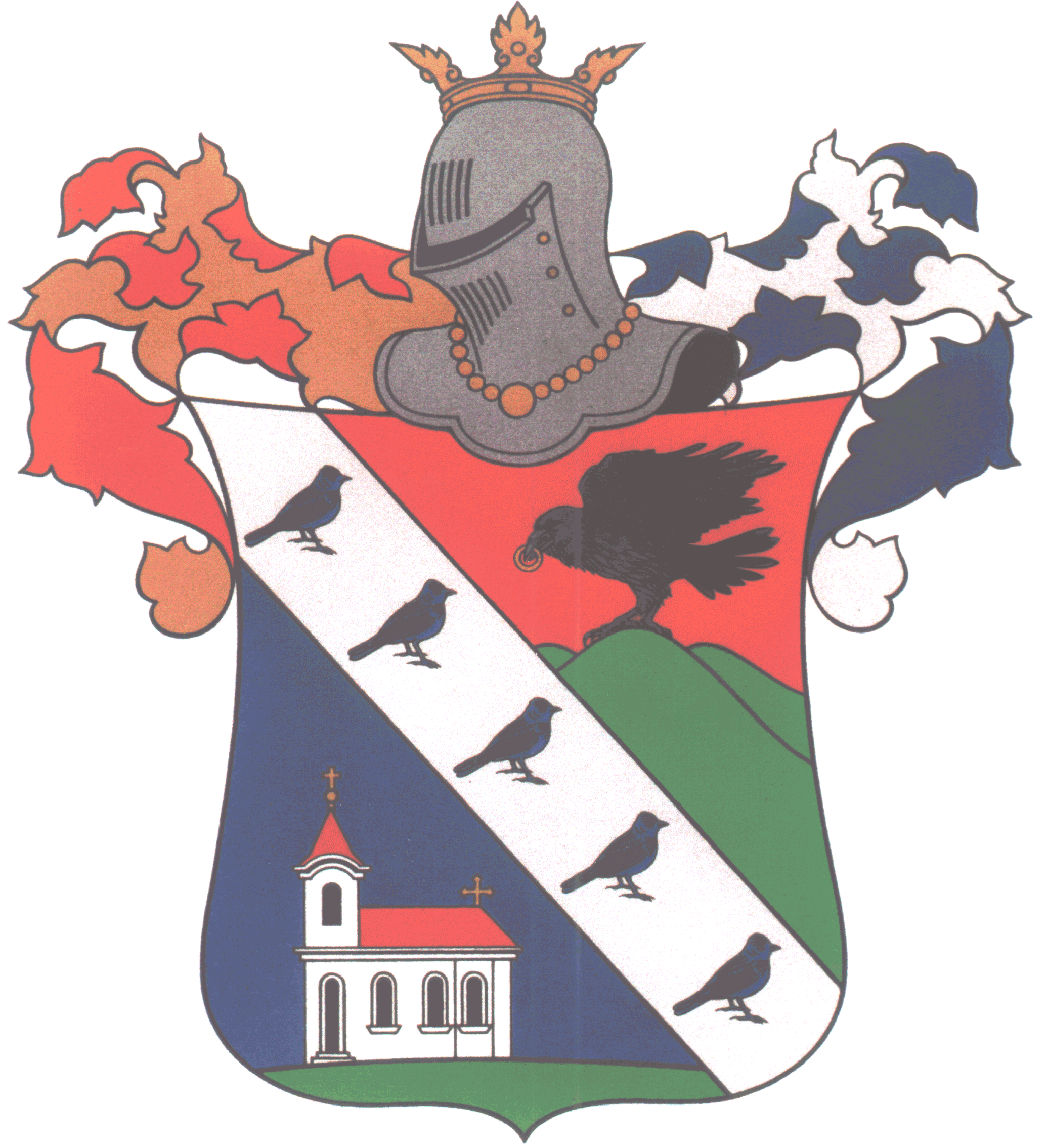 CSANÁDPALOTA VÁROSI ÖNKORMÁNYZATKÉPVISELŐ-TESTÜLETÉNEK19 /2017.(11.29.)önkormányzati rendeletea szociális célú tűzifa támogatásrólZáradék:A rendelet megalkotásának napja: 2017. november 28.A rendelet kihirdetésének napja: 2017. november 29.A rendelet hatálybalépésének napja: 2017. december 01.									Dr. Keresztury Monika								       		 jegyzőCsanádpalota Város Önkormányzatának Képviselő-testülete Magyarország Alaptörvénye 32. cikk (2) bekezdésében meghatározott eredeti jogalkotói hatáskörében, Magyarország helyi önkormányzatairól szóló 2011. évi CLXXXIX törvény 13. § (1) bekezdés 8 a. pontjában, a szociális igazgatásról és szociális ellátásokról szóló 1993. évi III. törvény 132. § (4) bekezdésében kapott felhatalmazás alapján a következőket rendeli.A rendelet célja1. § E rendelet célja, hogy az önkormányzat által biztosított szociális célú tűzifa támogatási ellátás igénybevételének helyi szabályait megállapítsa, rendelkezzék az ellátás mértékéről, a jogosultság feltételeiről és igénybevételük céljáról.A rendelet hatálya2. §E rendelet hatálya kiterjed Csanádpalota Város közigazgatási területére.E rendelet személyi hatálya Csanádpalota Város közigazgatási területén élő, a szociális igazgatásról szóló 1993. évi III. törvény (továbbiakban. Sztv.) 3. § (1)-(3) bekezdésében meghatározott személyekre terjed ki.A szociális rászorultság szabályai3. §Csanádpalota Város Önkormányzata egyszeri alkalommal, természetben nyújtott szociális ellátást biztosít azoknak az állandó lakóhellyel, ennek hiányában tartózkodási hellyel rendelkező szociálisan rászorult személyeknek, akik életvitelszerűen az önkormányzat közigazgatási területén laknak.Szociálisan rászorult az a személy, akinek háztartásában az egy főre jutó havi jövedelem nem haladja meg az öregségi nyugdíj mindenkori legkisebb összegének 250 % - át, egyedül élő esetében a 325 % - át.A kérelmek elbírálása során előnyben kell részesíteni azt a szociálisan rászorult kérelmezőt, akia)  a szociális igazgatásról és szociális ellátásokról szóló törvény szerinti aktív korúak ellátására, időskorúak járadékára, vagy   – tekintet nélkül annak természetbeni vagy pénzbeli formában történő nyújtására – települési támogatásra, különösen a lakhatáshoz kapcsolódó rendszeres kiadások viselésével kapcsolatos támogatásra jogosult b) a gyermekek védelméről és a gyámügyi igazgatásról szóló törvényben szabályozott halmozottan hátrányos helyzetű gyermeket nevel.A támogatás mértéke4. §A tűzifajuttatás egyszeri alkalommal történik, a támogatás mértéke háztartásonként legalább 0,5 m3, legfeljebb 2 m3 tűzifa lehet, amelynek kiszállításáról mindenkinek egyénileg kell gondoskodnia.Hatásköri és eljárási rendelkezések5. §A kérelmet a rendelet melléklete szerinti formanyomtatványon 2017. december 1-től 2017. december 15 napjáig kell benyújtani Csanádpalota Közös Önkormányzati Hivatal jegyzőjéhez, amelyhez csatolni kell:jövedelemnyilatkozatot,jövedelemnyilatkozatban feltüntetett jövedelmekről szóló igazolást,a fűtési módról szóló nyilatkozatot.A szociális célú tűzifa támogatás megállapítására irányuló eljárásban a közigazgatási hatósági eljárás és szolgáltatás általános szabályairól szóló 2004. évi CXL. törvény szerinti függő hatályú végzést a jegyző hozza meg.A szociális célú tűzifa támogatás megállapítása iránti kérelemre indult eljárást a jegyző megszünteti, ha a kérelmező kérelmét a döntés előtt visszavonja, vagy a hiánypótlási felhívásnak nem tesz eleget.Egy háztartásból csak egy személy nyújthat be támogatás iránti kérelmet.A kérelmek érdemi elbírálásával kapcsolatos döntési hatáskört a képviselő-testület a Szociális, Egészségügyi, Kulturális és Sport Bizottságra ruházza át.
6. §A rendelet 2017. december 1. napján lép hatályba és 2018. április 15. napján hatályát veszti. A kihirdetésről a helyben szokásos módon a jegyző gondoskodik.Csanádpalota, 2017. november 29.………………………………………….		  ….……………………………………….Nyergesné Kovács Erzsébet				     Dr. Keresztury Monika                     polgármester						         jegyzőA rendelet kihirdetésnek napja: 2017. november 29.HATÁSVIZSGÁLATI LAPA szociális célú tűzifa támogatásról szóló      /2017. (……) önkormányzati rendelet megalkotásáhozI.-III. Társadalmi, gazdasági, költségvetési hatások:A rászorulók juttatást kapnak, a saját forrás rendelkezésre áll a költségvetésben. IV-V. Környezeti és egészségügyi hatások: nincs Az új rendelet megalkotásának környezeti és egészségügyi következményei nincsenek.VI. Adminisztratív terheket befolyásoló hatások: nincs VII.-VIII. A megalkotásának szükségessége, a jogalkotás elmaradásának várható következményei: A rendelet megalkotásának hiánya a pályázat benyújtásának lehetőségét veti el. IX. A jogszabály alkalmazásához szükséges személyi, tárgyi, szervezeti és pénzügyi feltételek:A jogszabály alkalmazásához szükséges személyi, tárgyi, szervezeti és pénzügyi feltételek rendelkezésre állnak.számú melléklet ……../2017.(………..)önkormányzati rendelethez											KÉRELEM 
a szociális célú tűzifa támogatás megállapításáraI. Személyi adatok1. A kérelmező személyre vonatkozó adatok:
3. Kérelmező háztartásában élők személyi adatai:II. Jövedelmi adatokA kérelmező, valamint a vele közös háztartásban élő személyeknek a havi jövedelme forintban:Csanádpalota, 2017. ………………………………..Neve:.........................................................................................................................................................Születési neve: .........................................................................................................................................Anyja neve: .............................................................................................................................................Születés helye, ideje: ..............................................................................................................................Lakóhely:  ………irányítószám ..................................... település ......................................................... utca/út/tér ........... házszám ............ épület/lépcsőház ............... emelet, ajtóTartózkodási hely: ……irányítószám ................................... település .................................................. utca/út/tér ........... házszám ............ épület/lépcsőház ............... emelet, ajtóTársadalombiztosítási Azonosító Jele:         Telefonszám (nem kötelező megadni): ..................................................................................................E-mail cím (nem kötelező megadni): ……………………………………………………………….....2. Kérelmezővel közös háztartásában élők száma: ………… főNévSzületési helye, idejeAnyja neveA.B.C.C.C.C.C.A jövedelem típusaKérelmezőA kérelmezővel közös háztartásban élő további személyekA kérelmezővel közös háztartásban élő további személyekA kérelmezővel közös háztartásban élő további személyekA kérelmezővel közös háztartásban élő további személyekA kérelmezővel közös háztartásban élő további személyek1.Munkaviszonyból és más foglalkoztatási jogviszonyból származó
ebből: közfoglalkoztatásból származó2.Társas és egyéni vállalkozásból, őstermelői, illetve szellemi és más önálló tevékenységből származó3.Táppénz, gyermekgondozási támogatások4.Nyugellátás és egyéb nyugdíjszerű rendszeres szociális ellátások5.Önkormányzat, járási hivatal és munkaügyi szervek által folyósított ellátások6.Egyéb jövedelem7.Összes jövedelemIII. Nyilatkozatok1. a) a szociális igazgatásról és szociális ellátásokról szóló 1993. évi III. törvény szerint:a(z) ……………..  számú határozat alapján aktív korúak ellátására,a(z) ……………..  számú határozat alapján  időskorúak járadékára,a(z) ……………..  számú határozat alapján adósságkezelési támogatáshoz kapcsolódó adósságcsökkentési támogatásra, a(z) ……………..  számú határozat alapján lakhatáshoz kapcsolódó települési  támogatásra  vagyok jogosult/a velem egy háztartásban élő személy jogosult *, b) a(z) ……………..  számú határozat alapján a gyermekek védelméről és a gyámügyi igazgatásról szóló 1997. évi XXXI. törvényben szabályozott halmozottan hátrányos helyzetű gyermeket nevelek*c) közmunkásként vagyok alkalmazvad) egyéb jogviszonnyal rendelkezem: ………………………………………………………..2.    A kérelemmel érintett lakásba a fűtési mód:                     fa /  gáz / villany / olaj / szén / vegyes* 3.    Felelősségem tudatában kijelentem, hogyéletvitelszerűen a lakóhelyemen / a tartózkodási helyemen élek** Tudomásul veszem, hogy a kérelemben közölt jövedelmi adatok valódiságát a szociális igazgatásról és a szociális ellátásokról szóló 1993. évi III. törvény 10. §-ának (7) bekezdése alapján a szociális hatáskört gyakorló szerv – a NAV hatáskörrel és illetékességgel rendelkező adóigazgatósága útján - ellenőrizheti.* (a megfelelő rész aláhúzandó)Hozzájárulok a kérelemben szereplő adatoknak a szociális igazgatási eljárás során történő felhasználásához...........................................................................
kérelmező aláírása** Ezt a nyilatkozatot csak abban az esetben kell megtenni, ha bejelentett lakó- és tartózkodási hellyel is rendelkezik.** Ezt a nyilatkozatot csak abban az esetben kell megtenni, ha bejelentett lakó- és tartózkodási hellyel is rendelkezik.